   D.SONUÇ    İyileşti/Düzeldi                                           İyileşiyor/Düzeliyor                        Sekel bırakarak iyileşti                                                                                                                                                                                                 Ölümle sonuçlandı                                    Bilinmiyor                                         Diğer:  ………………………………….. E. İLGİLİ TIBBİ ÖYKÜ/EŞ ZAMANLI HASTALIKLAR (Lütfen aşağıdaki maddelerden hastada mevcut olanlarını işaretleyiniz ve ilgili ayrıntıları noktalı alanlara belirtiniz.) Hastalık Hikâyesi           Genetik geçişli hastalık:   …………………………………….     Endokrin hastalık:  ………………………………………….                           Kardiyo-vasküler hastalık:  ………………………………….     Otoimmün hastalık:  ……………………………………….                                   Gastrointestinal hastalık:  ….……………………………….     Hematolojik hastalık:  ……………………………………..            Nörolojik hastalık:  …………………………..…………………     Kanser:  …………………………………………………………..                                        Alkol ve madde bağımlılığı:  ………………………………..     Diğer: …………………………………………………………….. Renal hastalık hikayesi (Şüphe edilen bitkisel ürün kullanılmadan önce mevcut olanları belirtiniz)           Üriner enfeksiyon/ Nefrit                                                Diyabetik Nefropati            Böbrek taşı                                                                         Renal kist           Renal Transplantasyon                                                    Hipertansif nefropati           Genetik geçişli renal hastalık: …………………………….     Diğer: ……………………………………………………………… Son 6 Ayda Geçirilmiş:            Operasyon hikayesi:  …….………….………………………..     Travma hikayesi:  ……………………………………….......    Alerjik reaksiyon hikâyesi:  ……………………………………………………………………………………………………………………………..    Kan Transfüzyon Hikayesi (tarihleri  ile birlikte belirtiniz): …………………………………………………………………………….. Çevresel/mesleki zararlı bir kimyasala maruziyet (kimyasalın adı ve maruziyet süresi) :…………………………………. Yurt Dışına  Seyahat Hikayesi (Seyahat edilen ülkeyi kalış tarihleri  ile birlikte belirtiniz):………………………………..    F. BİTKİSEL ÜRÜN VE İLAÇ KULLANIMI* (Hasta bitkisel bir ürün ya da ilaç kullanıyor ya da son 6 ay içinde kullanmış ise uygun seçenekleri işaretleyin. Birden fazla seçenek işaretlenebilir.) Hasta bitkisel ürün kullanıyor.                                    Hastada son 6 ay içinde bitkisel ürün kullanımı mevcut Hasta ilaç kullanıyor.                                                    Hastada son 6 ay içinde ilaç kullanımı mevcutG. KULLANILAN BİTKİSEL ÜRÜNLER* (Hastanın halen kullanmakta olduğu bitkisel ürünler ve son 6 aylık dönemde kullanmış olduğu bitkisel ürünleri tabloda istenen ayrıntılar ile birlikte belirtiniz. Tablonun A, B, C, D ve E kısımları için tablonun altında yer alan ilgili maddeleri kullanarak kodlama yapabilirsiniz.)A-Ürünün alındığı yer               B-Ürünün satın alınan şekli              C-Ürün farmasötik şekilde kullanılıyorsa                           1-Aktardan                                   1-Çay halinde                                      1- Standardize halde2-Özel mağazadan                      2- Bitkisel yağ halinde                             1-a:Ekstre halinde3-Süpermarketten                      3-Farmosötik halde (tablet vb.)             1-b:Etken madde halinde                               4-Eczaneden                                4-Diğer                                                 2- Zenginleştirilmiş ekstre                                      5-İnternetten                                                                                             3- Diğer (belirtiniz)6- Diğer                               	D- Ürünün Bitkisel İçeriği: Lütfen bu kısımda, ürünün içeriğinde yer aldığını bildiğiniz tüm bitkilerin, ürün etiketinde yer alan Latince, Türkçe ve/veya İngilizce ismini yazınız.                                                E-Bitkinin Üründe Kullanılan Kısmı:1-Yaprak            2-Gövde            3- Kök             4- Çiçek           5- Tohum            6-Bütün olarakH. BİRLİKTE KULLANILAN İLAÇLAR* ( Hastanın kullanmakta olduğu tüm ilaçları ve son 6 aylık dönemde kullanmış olduğu ilaçları tabloda istenen ayrıntılar ile birlikte belirtiniz.)J. BİLDİRİMİ YAPAN KİŞİYE AİT BİLGİLER:    Adı-Soyadı*:                                                                                 Rapor Tarihi:Görevi/Ünvanı*:                                                                          Kurumu*:Tel. No:                                                                                          e-posta:İmza:                     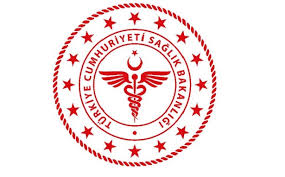 SAVUR PROF. DR. AZİZ SANCAR İLÇE DEVLET HASTANESİBİTKİSEL ÜRÜNLER İÇİN NEFROTOKSİSİTE BİLDİRİM FORMU(TÜRKİYE FARMAKOVİJİLANS MERKEZİ)SAVUR PROF. DR. AZİZ SANCAR İLÇE DEVLET HASTANESİBİTKİSEL ÜRÜNLER İÇİN NEFROTOKSİSİTE BİLDİRİM FORMU(TÜRKİYE FARMAKOVİJİLANS MERKEZİ)SAVUR PROF. DR. AZİZ SANCAR İLÇE DEVLET HASTANESİBİTKİSEL ÜRÜNLER İÇİN NEFROTOKSİSİTE BİLDİRİM FORMU(TÜRKİYE FARMAKOVİJİLANS MERKEZİ)SAVUR PROF. DR. AZİZ SANCAR İLÇE DEVLET HASTANESİBİTKİSEL ÜRÜNLER İÇİN NEFROTOKSİSİTE BİLDİRİM FORMU(TÜRKİYE FARMAKOVİJİLANS MERKEZİ)SAVUR PROF. DR. AZİZ SANCAR İLÇE DEVLET HASTANESİBİTKİSEL ÜRÜNLER İÇİN NEFROTOKSİSİTE BİLDİRİM FORMU(TÜRKİYE FARMAKOVİJİLANS MERKEZİ)SAVUR PROF. DR. AZİZ SANCAR İLÇE DEVLET HASTANESİBİTKİSEL ÜRÜNLER İÇİN NEFROTOKSİSİTE BİLDİRİM FORMU(TÜRKİYE FARMAKOVİJİLANS MERKEZİ)SAVUR PROF. DR. AZİZ SANCAR İLÇE DEVLET HASTANESİBİTKİSEL ÜRÜNLER İÇİN NEFROTOKSİSİTE BİLDİRİM FORMU(TÜRKİYE FARMAKOVİJİLANS MERKEZİ)SAVUR PROF. DR. AZİZ SANCAR İLÇE DEVLET HASTANESİBİTKİSEL ÜRÜNLER İÇİN NEFROTOKSİSİTE BİLDİRİM FORMU(TÜRKİYE FARMAKOVİJİLANS MERKEZİ) KODUİY.FR.20YAYIN TARİHİ01.11.2018REVİZYON TARİHİ 03.01.2022REVİZYON NO01SAYFA SAYISI 02Bitkisel ÜrününTicari AdıAÜrününAlındığı YerBÜrünün Satın Alınan ŞekliCEtiketinde Belirtilen Farmasötik ŞekilDÜrünün Bitkisel İçeriğiEBitkinin Üründe Kullanılan KısmıGünlük Alım MiktarıÜrüneBaşlamaTarihi*Ürünün Kesildiği Tarih*İlacın Ticari AdıGünlük dozİlaca başlama tarihiİlacın kesildiği tarihKullanım nedeniİlaç kesilince şikayetler azaldı mı?İlaç YenidenVerildi mi?İlaç yenidenverilince şikayetler tekrarladı mı?